             ҠАРАР                                                                                 ПОСТАНОВЛЕНИЕ19 май  2022 й.                                  № 35                                   19 мая 2022 г.Внесение изменений в постановление № 69 от 08.11.2021г. «О порядке размещения нестационарных торговых объектов на территории сельского поселения Кызыльский  сельсовет муниципального района Альшеевский  район Республики Башкортостан»В целях создания условий для улучшения организации и качества обслуживания населения сельского поселения Кызыльский  сельсовет муниципального района Альшеевский  район Республики Башкортостан, в соответствии с Федеральным законом от 28.12.2009. № 381-ФЗ «Об основах регулирования торговой деятельности в Российской Федерации», постановлением Правительства Республики Башкортостан от 12.10.2021 № 511 «Об утверждении  порядка разработки и утверждения органами местного самоуправления схемы размещения нестационарных торговых объектов на территории Республики Башкортостан», руководствуясь ч.6 ст. 43 Федерального закона от 06.10.2003. № 131-ФЗ «Об общих принципах организации местного самоуправления в Российской Федерации», постановляю:	1. Признать утратившим силу постановление администрации № 24 от 20.07.2018 года «Об  утверждении схемы размещения нестационарных торговых объектов на территории сельского поселения Кызыльский  сельсовет муниципального района Альшеевский  район Республики Башкортостан». 2. Разместить данное постановление на официальном сайте администрации сельского поселения Кызыльский  сельсовет муниципального района Альшеевский  район Республики Башкортостан в сети «Интернет».          3. Контроль за исполнением настоящего постановления оставляю за собой.Глава сельского поселения                                                    Р.Ф.ИскандаровБАШҠОРТОСТАН  РЕСПУБЛИКАҺЫӘЛШӘЙ РАЙОНЫМУНИЦИПАЛЬ РАЙОНЫНЫҢКЫЗЫЛ АУЫЛ СОВЕТЫАУЫЛ БИЛӘМӘҺЕХАКИМИӘТЕ(БАШҠОРТОСТАН РЕСПУБЛИКАҺЫӘЛШӘЙ РАЙОНЫКЫЗЫЛ АУЫЛ СОВЕТЫ)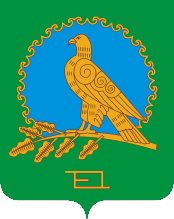               АДМИНИСТРАЦИЯСЕЛЬСКОГО ПОСЕЛЕНИЯКЫЗЫЛЬСКИЙ СЕЛЬСОВЕТМУНИЦИПАЛЬНОГО РАЙОНААЛЬШЕЕВСКИЙ РАЙОНРЕСПУБЛИКИ БАШКОРТОСТАН(КЫЗЫЛЬСКИЙ СЕЛЬСОВЕТАЛЬШЕЕВСКОГО  РАЙОНАРЕСПУБЛИКИ БАШКОРТОСТАН)